Nombres complexes (Partie 2)Représentation graphique d’un nombre complexeLe plan est muni d’un repère orthonormé direct : . DéfinitionTout nombre complexe  avec  peut être représenté dans ce repère par :  un unique point : , appelé …………………………… de .un unique vecteur :  appelé ………………………… de . On dit que  est …………………. du point  et du vecteur .On note souvent  ou  et  ou         RemarquesLes complexes  sont les nombres réels et sont représentés sur …………………….. Les complexes  ,  sont les imaginaires purs et sont représentés sur ………………………………………Le plan est alors appelé …………………………. 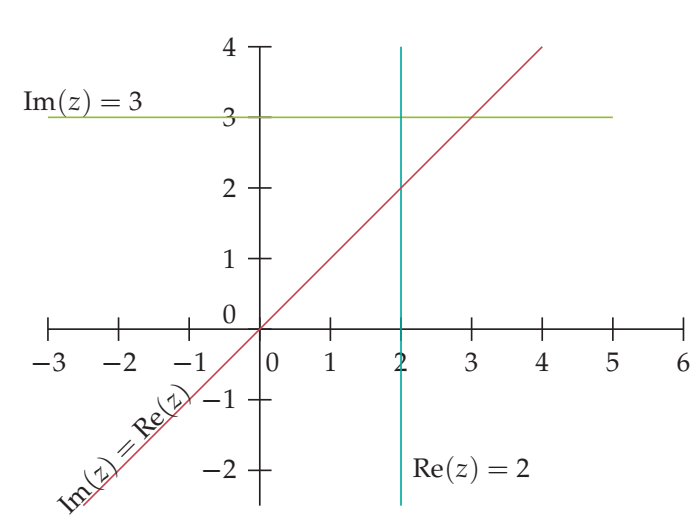 ExempleDans le plan complexe, on a représenté ci-contre les points d’affixe  tels que      •     •      • .On se place dans le repère orthonormé .AdditionThéorèmeSi  et  alors Si  est l’affixe de  et  celle de  alors  est l’affixe de  Démonstration……RemarqueDans la pratique, on se passe aisément de la formule en calculant avec les règles habituelles puisque :.Opposé d’un nombre complexeThéorèmeL’opposé du nombre complexe  est :   est l’affixe du point .  L’opposé de  noté  est l’affixe du ………………….. de  par rapport à  ………………………….si  est l’affixe de  alors  est l’affixe de  Démonstration   …….SoustractionThéorèmeSi  et  alors  Si  et  sont d’affixes respectives  et  alors   est d’affixe Si  et  sont d’affixes  et  alors  est l’affixe de Démonstration   Elle résulte des définitions et des formules des coordonnées de vecteurs dans les repères.Méthode 2 – Utiliser les nombres compexes en géométrieLa méthode générale consiste à :  Transformer les données géométriques du texte ou les questions en terme de vecteurs puis de nombres complexes. Utiliser les règles de calcul pour résoudre le problème. Exercice d’applicationOn considère trois points  d’affixes : Déterminer l’affixe du point  pour que  soit un parallélogramme. Déterminer les coordonnées du centre de ce parallélogramme. Multiplication d’un complexe par un réelThéorèmeSoit ,  et  d’affixe . Le complexe  est l’affixe du vecteur .ExempleSoit ,  deux points du plan d’affixe  et .Le vecteur  a pour affixe : Conjugué d’un nombre complexeDéfinitionLe conjugué d’un nombre complexe  est le complexe , noté  Si  est l’affixe de ,  est l’affixe ………………………………………………………….. Démonstration   ……Module et argument d’un nombre complexeDéfinition géométriqueDéfinitionRemarque : peut prendre une infinité de valeurs différentes : si  est une mesure de  alors ……………est une autre mesure de  pour .On notera :  et on dit que l’argument de  vaut  « …………… » ou « …………… ».Exemple : et .Soit  d’affixe  on a ;  et .Soit  d’affixe  on a : d’après la formule des distancesla diagonale du carré  étant la …………………………….. Méthode 1 - Déterminer un ensemble de pointsExercice d’application :Déterminer dans le repère orthonormé  l’ensemble des points  d’affixe  tels que :Calcul algébrique du module et d’un argumentThéorèmeMéthode 2 - Déterminer le module et un argument d’un nombre complexeExercice d’applicationDéterminer le module et un argument du complexe .Égalité de deux nombres complexes par module et argumentThéorèmeDeux nombres complexes non nuls sont égaux si et seulement si ils ont ……………………………………….Preuve……..Forme trigonométrique d’un nombre complexeDéfinitionDéfinitionTout nombre complexe non nul peut s’écrire sous la forme avec    et   Cette forme s’appelle ……………………………..de . RemarquesDans l’écriture sous forme trigonométrique, on peut remplacer  par n’importe quelle valeur ,  entier relatif. ATTENTION dans l’écriture  il est crucial d’avoir Par exemple :  n’est pas une forme trigonométrique car Passage d’une forme à l’autreThéorèmeRemarquePour déterminer la forme trigonométrique  d’un complexe, on reprend la méthode 2 pour la détermination de  et de . Module, argument et opérations avec les nombres complexesDans les deux théorèmes qui suivent  et  sont des nombres complexes.ThéorèmePreuve :…….ThéorèmePreuve :…….Méthode 3 - Comment utiliser les propriétés des modules et argumentsExercice d’application et  deux nombres complexes. Déterminer le module et un argument de . Déterminer la forme algébrique de Applications des nombres complexes à la géométrieThéorèmePreuve :……Méthode 4 - Ensembles de pointsExercice d’applicationDans chacun des cas suivants, déterminer l’ensemble des points  d’affixe  satisfaisant la condition :  RemarquesTrois points distincts sont alignés si et seulement si :  ce qui équivaut à :Un triangle  est rectangle en  si et seulement si : ; c’est-à -dire : et  et  Méthode 5 - Nombres complexes et configurations géométriquesExercice d’application trois points d’affixes respectives : , , .Démontrer que le triangle  est isocèle rectangle en .Soit  un complexe.  (ou ) un point (ou un vecteur) d’affixe .  On appelle module de  la ……………… (ou la……………..). Le module de  est noté …. Si , on appelle argument de  une mesure en …………………. de l’angle  ( ou …………).Un argument de  est noté Le complexe nul n’a pas d’argument et a pour module ….. Soit  un complexe.  Si  alors  peut être déterminé par : Soit  un complexe non nul. ❶❷ pour .❸ pour .❹ pour  et .❺ pour  si .❶ : ❷ :  pour Soient  et  deux points distincts d’affixes respectives  et .Soient , ,  et  quatre points distincts d’affixes respectives , ,  et .